ODGOJNO – OBRAZOVNO PODRUČJE: UPOZNAVANJE ŠKOLE I RADNE OKOLINE1. ZADATAK: ZBROJI BROJEVE!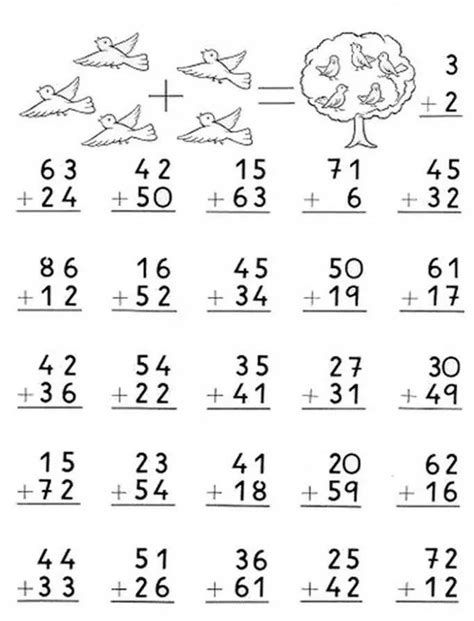 1. ZADATAK: ODUZMI BROJEVE!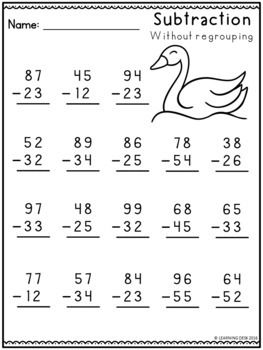 ZADATAK: ZBROJI UZ POMOĆ BROJEVNE CRTE!       	+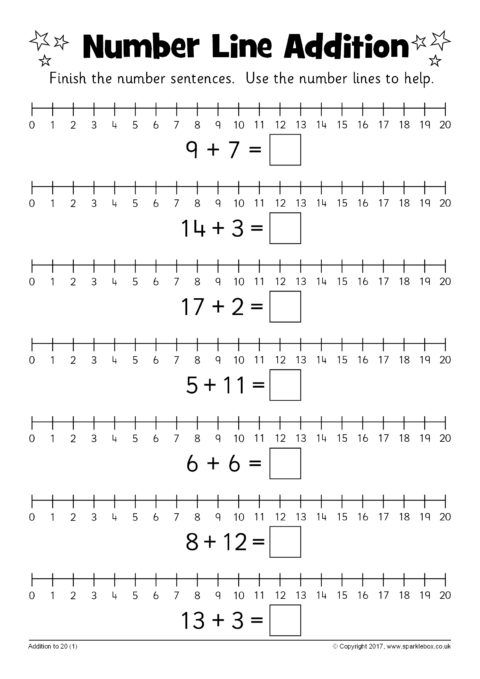 ZADATAK: ODUZMI UZ POMOĆ BROJEVNE CRTE!    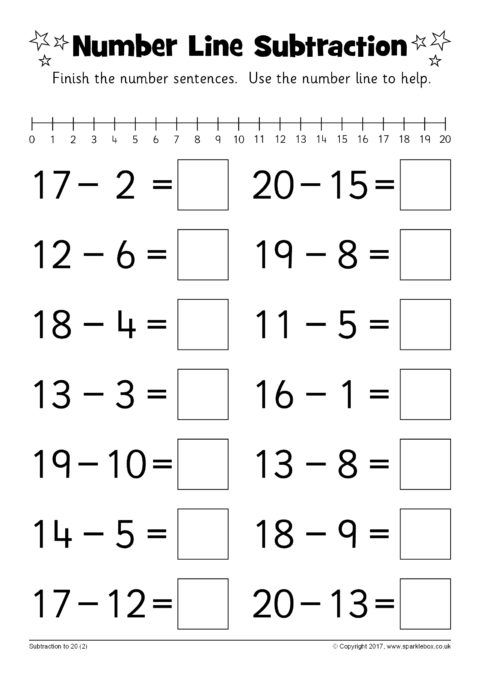 